AGREEMENT FOR THE SUPPLY OF INFORMATION SERVICES – SALES CONTRACTOR/SUBSCRIBER AGENT FOR ACCESSA. APPLICATION OF AGREEMENTCentrix Group Limited (NZB 9429032209006) and Centrix Data One Limited (NZB 9429042367727) (together ‘we” “our” “us”) will supply to the Subscriber (“you’, “your”) our information services (the type of services as agreed between us), on the terms and conditions contained in this agreement.  Connectworks Limited (NZB 9429030572874) (“Contractor”) has introduced you to the services and will invoice you for use of the services and you will pay Contractor.   Contractor will also access our Services on your behalf.  Some of the terms and conditions only apply when you use certain services as indicated in this agreement.   We may enter into a separate agreement with you regarding the provision of some services.	B. ROLE OF CONTRACTORContractor has introduced you to our services and all parties agree that Contractor has set the fees to be paid by you under this agreement.  You will access our services via Contractor’s gateway and accordingly, you have appointed Contractor to act as your agent and undertake the following on your behalf: via its gateway, Contractor will supply us with the information from you that we require so that we can supply the services to you; via its gateway, Contractor will access the services from us on your behalf to supply to you.Contractor agrees to act as your agent.  Contactor will not use any information it receives as a result of this agreement for its own purposes or for any other purposes other than to carry out its role as described in this agreement.  Each time you use the services, upon delivery of our services by Contractor to you, Contractor will immediately purge and destroy any information it may hold in relation to the information supplied as part of the services, other the information that is necessary for the purpose of invoicing you.  Contractor agrees to comply with the Privacy Act 2020 (NZ) in relation to all personal information it receives as a result of this agreement.All parties acknowledge that:4.1   Contractor is independent of us and is not is not our agent, employee or partner; 4.2   Contractor has no power or authority to act on our behalf or incur any obligation of any nature on our behalf; 4.3	this agreement does not grant Contractor access to our services in its own right;4.3   Contractor will have no responsibility for providing services under this agreement other than in carrying out its role as set out in this agreement.If you have any queries regarding the services you will in the first instance contact Contractor. If the query relates to the information we have supplied to you, Contractor will direct the query to us. Otherwise Contractor will handle all other queries you may have. 	

C. SUPPLY OF SERVICESYou must only use our services and the information obtained from our services for the purposes of your internal business use and only in accordance with all laws and regulations.  You understand that we will not provide you services if we reasonably believe that we are not permitted to by any law or regulation or by any agreement we have with a third party supplier of information.You must not disclose the information supplied as part of our services to any third party except to the extent as required by law and you must not resell the information. You must not reproduce, copy or re-use the information except as reasonably required for your internal business use.  All copyright and other proprietary notices, symbols and clauses of Centrix must be affixed to any information reproduced, copied or re-used, whether in printed form, magnetic or any other media or form. So that we can provide the services, you must supply us with the information we require.  You and Contractor must follow our policies and procedures as notified from time to time, including all security procedures such as the use and security of passwords.  We will give reasonable notice of any changes to our policies and procedures.Before you provide us with information or use our services you must obtain all applicable consents and authorisations, which must be freely given and informed, and in accordance with the Privacy Act 2020 (NZ) and any other applicable laws. Before you provide us with any information you must take reasonable steps to ensure that the information is accurate, up to date, complete, relevant and not misleading.You agree that where we are permitted to by law, we may retain any information supplied by you when using our services and we may use this information during the term of this agreement and after its termination to update our databases and for providing services to you and any other subscribers to our information services or as permitted by law.We will hold one copy of each information report we provide to you (“historical reports”) to be accessed by you for your purposes only.  You acknowledge and agree that for the purposes of s11(2) of the Privacy Act 2020 (NZ), we hold the historical reports as your agent and on your behalf and not for our own purposes.   We may at any time destroy the historical reports, however we will let you know before we do so.We may suspend your access (via Contractor) to our services where you have not paid fees due under this agreement by the due date, (provided the such fees are not subject to a genuine dispute) or where we believe, acting reasonably, you or Contractor are in breach of this agreement and the breach is not remedied within 10 business days of you or Contractor being notified in writing of such breach or you or Contractor are in breach of any laws or regulations or where we believe, acting reasonably, providing services to you may be a breach of any laws or regulations.  You will not be entitled to any compensation during a period of suspension.  The services will generally be available all day, 7 days a week.   Support services will generally be available during normal business hours (Monday – Friday, 8am – 5pm).  You acknowledge that the services are made available through communication links and networks which are supplied by external suppliers and that the availability of our services will be dependent on the performance of those external suppliers and any factors (environmental or otherwise) which might impact on those communication links and networks, all of which are outside our control.  You acknowledge that some of the information provided in our services is supplied by external suppliers and that the availability of this information is dependent upon the performance of those external suppliers and the information may not always be available.You are responsible for all communication costs for access to our services.We are required under our terms of access to certain third party information to include certain terms and conditions in our agreement with you for the benefit of the third party information providers.  These terms and conditions are found on our website: Third Party Terms and Conditions. You and Contractor agree to these terms and conditions and you understand and agree that it is the intention to include the third party providers as beneficiaries of this agreement for the purposes of the Contract and Commercial Law Act 2017 (and any successor legislation) with all rights and remedies available as if each third party provider was a party to this agreement.
D. SAFEGUARD OF ACCESS TO SERVICES AND INFORMATION WE PROVIDEYou and Contractor must ensure that only persons properly authorised by you have access to our services.If we give you or Contractor a user name, password or other identifier to access our services you and Contractor must keep this confidential and only use it for a proper purpose in accordance with this agreement,You and Contractor must take appropriate measures to safeguard against improper access of our services and the information we provide, including (without limitation):19.1	developing written policies and procedures to be followed by your employees, agents and contractors in relation to access to our services and the security of the information we provide; 19.2	establishing controls, including the use of passwords, credential tokens or other mechanisms and user identification in relation to access to our services and the information we provide;19.3	notifying us in writing of any unauthorised access to our services, changes to your authorised users and compromises in the security relating to any of those matters;19.4	providing information and training to ensure compliance with the policies and controls;19.5	monitoring usage and regularly checking compliance with the policies and controls; 19.6	taking appropriate action in relation to identified breaches of policies and controls; and19.7 any other measures as reasonably required by us.E.  FEES	The parties agree that Contractor will invoice you and Contractor is solely responsible for the collection of any amount payable by you under this agreement.  You will pay Contractor for our services and the services provided by Contractor in the manner and at the rates set out in the Fees Schedule provided to you by Contractor.  No fees are to be paid by you to us for our services supplied under this agreement. If you do not pay Contractor by the due date then Contractor may charge you interest on the amount overdue (other than amounts which are the subject of a bona fide dispute) at the rate of 12% per annum (accruing daily) until the overdue amount is paid.  You agree that Contractor may list any information about a default on our credit reporting database for use in our credit reporting services and that information may be made available to other subscribers or used or disclosed for any other lawful purposes. You also agree to pay Contractor any costs Contractor or its agents incur in recovering money you owe Contractor, including commission and legal costs on a solicitor-client bases	F.  TERM AND TERMINATIONThe agreement continues until either you or we give 30 days’ written notice to each other and to Contractor that the agreement is to end.  Contractor may terminate this agreement immediately upon written notice if you have not paid any amount due under this agreement by the due date and you have failed to remedy the default within 30 days after Contractor has given you written notice to remedy the default.We may terminate this agreement immediately if either you or Contractor are in material breach of this agreement which is not capable of remedy, or if the breach is capable of being remedied, the breach is not remedied within 10 business days of the date we give notice specifying the breach.Termination of this agreement will not extinguish or otherwise affect the obligations under this agreement which by their nature are intended to survive termination.Termination in any manner shall not affect any rights or obligations properly accrued to either of any party prior to termination.
G.  LIMITATION AND LIABILITYYou agree that the information supplied as part of the services is obtained from a number of sources and is not verified by us and that we do not guarantee, warrant or represent that the information is free of errors or defects or is complete, correct or current or is to be used for any particular purpose by you.  You agree that whilst we will take all care in providing our services, to the extent permitted by law, we will not be liable in any way whatsoever for the information supplied as part of providing our services. You use our services at your own risk and you are responsible for the assessment and evaluation of the information we provide as part of our services.  To the extent permitted by law, in no circumstances will we be liable to you, Contractor or to any third party for any special, indirect, consequential, loss of profit, loss of revenue, loss of business, loss of data or punitive losses or damages suffered by you, Contractor or any third party arising out of or in connection with this agreement, or the supply of services to you, including in contract, in tort (including negligence), equity or in statute.No party will be liable for any amounts or default to the extent they are directly attributable to an event beyond the party’s reasonable control.  This does not include a lack of financial resources (including non-payment of any kind whatsoever) or disputes and/or problems with a party’s resources or industrial disputes.Notwithstanding any other clause in this agreement, to the extent permitted by law our maximum liability to you or to Contractor for any losses, damages, costs or for any claim howsoever arising out of or in connection with this agreement or the supply of our services to you is an amount equal to twelve times the average monthly price charged in the three months preceding the first event giving rise to any such loss or damage..You agree that you are acquiring our services for the purposes of a business and that the provisions of the Consumer Guarantees Act 1993 do not apply.  You and Contractor will indemnify us against all costs, losses and damages resulting from any claim, suit, action or proceeding (Claim) brought against us (including a Claim by third parties) to the extent that the Claim is based on, is connected to or arises out of any failure by you or Contractor to comply with this agreement, or due to any unlawful or negligent act or omission by you or the Contractor or any of your employees, contractors or agents.  In the event of a Claim, you and Contractor will provide to us all documents and assistance reasonably required by us..			H. OUR COMPLIANCE CHECKS  We are required by certain laws and regulations and under our terms of access to certain third party information to check your compliance (and the compliance of Contractor) with some of the obligations in this agreement and to monitor your use of our services.   You and Contractor must promptly co-operate with us when we undertake these compliance checks and monitoring, and in our efforts to investigate and resolve complaints and requests for correction of any information you have given us.  This may require you and/or Contractor to answer questions, provide us with information or documentation or to take other reasonable steps to show your compliance (and the compliance of Contractor) or to assist our monitoring or investigations or to substantiate any information you have given us.  In addition, you and Contractor must promptly co-operate with us in our efforts to undertake a systematic review of the effectiveness of any policies, procedures and controls we have in place to comply with our legal obligations and any you and Contractor have in place to comply with your obligations under this agreement.    I. GENERAL Access to our services is subject to your compliance with this agreement.  You will ensure that you, and your employees, contractors and agents abide by the terms and conditions of this agreement.Where necessary, in order to reflect changes required by relevant law or by the introduction of new services we may amend this agreement by giving you and Contractor no less than 30 days written notice.  This may be in the form of a new agreement. You may terminate this agreement by giving 10 days written notice to us if you do not accept (in your sole discretion) any such amendment.All intellectual property in relation to our services or otherwise created in providing our services to you is and remains our exclusive property (or our third party suppliers or vendors as the case may be) and you agree that you have no claim or rights to any part of such intellectual property and you will take whatever steps necessary to ensure that ownership rights in relation to such intellectual property remains with us.If you are a foreign person or entity as defined in the Privacy Act 2020 (NZ), then the following applies:39.1 In relation to all personal information that we supply to you under this Agreement, you must comply with the requirements of the Privacy  Act 2020 (NZ) as if it was an agency that is subject to the Act, notwithstanding that it may be an agency that is not subject to the Act; and39.2 The parties acknowledge when the Privacy Act 2020 (NZ) commences on 1 December 2020, any disclosure of personal information by us to you can only occur when certain conditions are met. In the event you form the view (acting reasonably) that this Agreement does not include obligations to protect personal information (disclosed by us to you) that are comparable to the safeguards of the Act, this Agreement will be amended to include the contractual clauses approved by the Privacy Commissioner of New Zealand for this purpose.No rights will be prejudiced or restricted by any indulgence or forbearance given by one party to another party and no waiver concerning any breach will operate as a waiver concerning any subsequent breach.This agreement (with its schedules) forms the entire agreement between the parties concerning the supply of the services to you and supersedes all prior agreements.  You or Contractor must not assign this agreement without our prior written consent, which will not be unreasonably withheld.  This agreement will be governed by New Zealand laws and the parties submit to the non-exclusive jurisdiction of the New Zealand Courts.All notices and invoices to you will be sent to your last postal or email address you have provided.  All notices to us or Contractor are to be sent to the address set out below, or such other address as most recently notified by us or Contractor:To:  Centrix Group Limited, PO Box 62512, Auckland 1546.To:  Connectworks Limited, PO Box 24356, Wellington 6011.J.  VERIFICATION SERVICESYou must only use our Verification services for the purpose of verifying an individual’s identity, age or address information for lawful purposes of identity verification, fraud prevention or enforcement of laws designed to prevent money laundering but this does not include determining a consumer’s eligibility for credit or insurance for personal, family or household purposes, employment or a government license or benefit.Before using our Driver Licence Verification Services you must obtain the consent from the relevant individual.   The written consent to search the individual’s drivers licence information must be retained and made available to the NZ Transport Authority upon request.SCHEDULE 1
FEES SCHEDULEThe Subscriber will pay the following fees for the Centrix information services, and the services provided by the ContractorSmart ID with Driver Licence		$5.00 NZD (ex. GST)Smart ID with Passport		$6.00 NZD (ex. GST)All prices are on a per-check basis and are irrespective of whether the result of the check is positive or negative.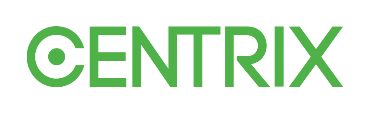 APPLICATION FOR SUBSCRIBER ACCOUNT (VIA SALES CONTRACTOR FOR ID VERIFICATION)APPLICATION FOR SUBSCRIBER ACCOUNT (VIA SALES CONTRACTOR FOR ID VERIFICATION)APPLICATION FOR SUBSCRIBER ACCOUNT (VIA SALES CONTRACTOR FOR ID VERIFICATION)APPLICATION FOR SUBSCRIBER ACCOUNT (VIA SALES CONTRACTOR FOR ID VERIFICATION)APPLICATION FOR SUBSCRIBER ACCOUNT (VIA SALES CONTRACTOR FOR ID VERIFICATION)APPLICATION FOR SUBSCRIBER ACCOUNT (VIA SALES CONTRACTOR FOR ID VERIFICATION)APPLICATION FOR SUBSCRIBER ACCOUNT (VIA SALES CONTRACTOR FOR ID VERIFICATION)APPLICATION FOR SUBSCRIBER ACCOUNT (VIA SALES CONTRACTOR FOR ID VERIFICATION)APPLICATION FOR SUBSCRIBER ACCOUNT (VIA SALES CONTRACTOR FOR ID VERIFICATION)APPLICATION FOR SUBSCRIBER ACCOUNT (VIA SALES CONTRACTOR FOR ID VERIFICATION)APPLICATION FOR SUBSCRIBER ACCOUNT (VIA SALES CONTRACTOR FOR ID VERIFICATION)APPLICATION FOR SUBSCRIBER ACCOUNT (VIA SALES CONTRACTOR FOR ID VERIFICATION)APPLICATION FOR SUBSCRIBER ACCOUNT (VIA SALES CONTRACTOR FOR ID VERIFICATION)APPLICATION FOR SUBSCRIBER ACCOUNT (VIA SALES CONTRACTOR FOR ID VERIFICATION)Business InformationBusiness InformationBusiness InformationBusiness InformationBusiness InformationBusiness InformationBusiness InformationBusiness InformationBusiness InformationBusiness InformationBusiness InformationBusiness InformationBusiness InformationBusiness InformationApplicant Name (Subscriber): Applicant Name (Subscriber): Applicant Name (Subscriber): Applicant Name (Subscriber): Applicant Name (Subscriber): Applicant Name (Subscriber): Applicant Name (Subscriber): Applicant Name (Subscriber): Applicant Name (Subscriber): Applicant Name (Subscriber): Applicant Name (Subscriber): Company No:Company No:Company No:Phone:Phone:Phone:Phone:Phone:Phone:Phone:Fax:Fax:Fax:Fax:Fax:Fax:Fax:Primary Business Address:Primary Business Address:Primary Business Address:Primary Business Address:Primary Business Address:Primary Business Address:Primary Business Address:Primary Business Address:Primary Business Address:Primary Business Address:Primary Business Address:Primary Business Address:Primary Business Address:Primary Business Address:Town/City:Town/City:Town/City:Town/City:Town/City:Town/City:Town/City:Postal Address:Postal Address:Postal Address:Postal Address:Postal Address:Postal Address:Postal Address:Postal Address:Postal Address:Postal Address:Postal Address:Postal Address:Postal Address:Postal Address:Town /City:Town /City:Town /City:Town /City:Town /City:Town /City:Town /City:Postal Code:Postal Code:Postal Code:Postal Code:Postal Code:Postal Code:Postal Code:Sole Trader:Limited Liability:Limited Liability:Limited Liability:Partnership:Partnership:Other:Other:Other:Other:CENTRIX CONSUMER CREDIT BUREAU. Please nominate the purpose/s for access: CENTRIX CONSUMER CREDIT BUREAU. Please nominate the purpose/s for access: CENTRIX CONSUMER CREDIT BUREAU. Please nominate the purpose/s for access: CENTRIX CONSUMER CREDIT BUREAU. Please nominate the purpose/s for access: CENTRIX CONSUMER CREDIT BUREAU. Please nominate the purpose/s for access: CENTRIX CONSUMER CREDIT BUREAU. Please nominate the purpose/s for access: CENTRIX CONSUMER CREDIT BUREAU. Please nominate the purpose/s for access: CENTRIX CONSUMER CREDIT BUREAU. Please nominate the purpose/s for access: CENTRIX CONSUMER CREDIT BUREAU. Please nominate the purpose/s for access: CENTRIX CONSUMER CREDIT BUREAU. Please nominate the purpose/s for access: CENTRIX CONSUMER CREDIT BUREAU. Please nominate the purpose/s for access: CENTRIX CONSUMER CREDIT BUREAU. Please nominate the purpose/s for access: CENTRIX CONSUMER CREDIT BUREAU. Please nominate the purpose/s for access: CENTRIX CONSUMER CREDIT BUREAU. Please nominate the purpose/s for access: AML/CFT Act 2009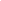 AML/CFT Act 2009AML/CFT Act 2009Contact InformationContact InformationContact InformationContact InformationContact InformationContact InformationContact InformationContact InformationContact InformationContact InformationContact InformationContact InformationContact InformationContact InformationPrimary Contact Name:Primary Contact Name:Primary Contact Name:Primary Contact Name:Primary Contact Name:Primary Contact Name:Primary Contact Name:Primary Contact Name:Primary Contact Name:Primary Contact Name:Primary Contact Name:Primary Contact Name:Primary Contact Name:Primary Contact Name:Phone:Phone:Phone:Phone:Phone:Phone:Phone:Email:Email:Email:Email:Email:Email:Email:Administration Contact Name:Administration Contact Name:Administration Contact Name:Administration Contact Name:Administration Contact Name:Administration Contact Name:Administration Contact Name:Administration Contact Name:Administration Contact Name:Administration Contact Name:Administration Contact Name:Administration Contact Name:Administration Contact Name:Administration Contact Name:Phone:Phone:Phone:Phone:Phone:Phone:Phone:Email:Email:Email:Email:Email:Email:Email:Privacy Officer Contact Name:Privacy Officer Contact Name:Privacy Officer Contact Name:Privacy Officer Contact Name:Privacy Officer Contact Name:Privacy Officer Contact Name:Privacy Officer Contact Name:Privacy Officer Contact Name:Privacy Officer Contact Name:Privacy Officer Contact Name:Privacy Officer Contact Name:Privacy Officer Contact Name:Privacy Officer Contact Name:Privacy Officer Contact Name:Phone:Phone:Phone:Phone:Phone:Phone:Phone:Email:Email:Email:Email:Email:Email:Email:By signing below, the parties acknowledge they have read, understood and agree to be bound by the terms and conditions of the attached Agreement.By signing below, the parties acknowledge they have read, understood and agree to be bound by the terms and conditions of the attached Agreement.By signing below, the parties acknowledge they have read, understood and agree to be bound by the terms and conditions of the attached Agreement.By signing below, the parties acknowledge they have read, understood and agree to be bound by the terms and conditions of the attached Agreement.By signing below, the parties acknowledge they have read, understood and agree to be bound by the terms and conditions of the attached Agreement.By signing below, the parties acknowledge they have read, understood and agree to be bound by the terms and conditions of the attached Agreement.By signing below, the parties acknowledge they have read, understood and agree to be bound by the terms and conditions of the attached Agreement.By signing below, the parties acknowledge they have read, understood and agree to be bound by the terms and conditions of the attached Agreement.By signing below, the parties acknowledge they have read, understood and agree to be bound by the terms and conditions of the attached Agreement.By signing below, the parties acknowledge they have read, understood and agree to be bound by the terms and conditions of the attached Agreement.By signing below, the parties acknowledge they have read, understood and agree to be bound by the terms and conditions of the attached Agreement.By signing below, the parties acknowledge they have read, understood and agree to be bound by the terms and conditions of the attached Agreement.By signing below, the parties acknowledge they have read, understood and agree to be bound by the terms and conditions of the attached Agreement.By signing below, the parties acknowledge they have read, understood and agree to be bound by the terms and conditions of the attached Agreement.Signed on behalf of Subscriber:Signed on behalf of Subscriber:Signed on behalf of Subscriber:Signed on behalf of Subscriber:Signed on behalf of Subscriber:Signed on behalf of Subscriber:Signed on behalf of Subscriber:Signed on behalf of Subscriber:Signed on behalf of Subscriber:Signed on behalf of Subscriber:Signed on behalf of Subscriber:Signed on behalf of Subscriber:Signed on behalf of Subscriber:Signed on behalf of Subscriber:Name:Name:Name:Name:Name:Name:Title:Title:Title:Title:Title:Title:Title:Date: Signed on behalf of Connectworks Ltd: 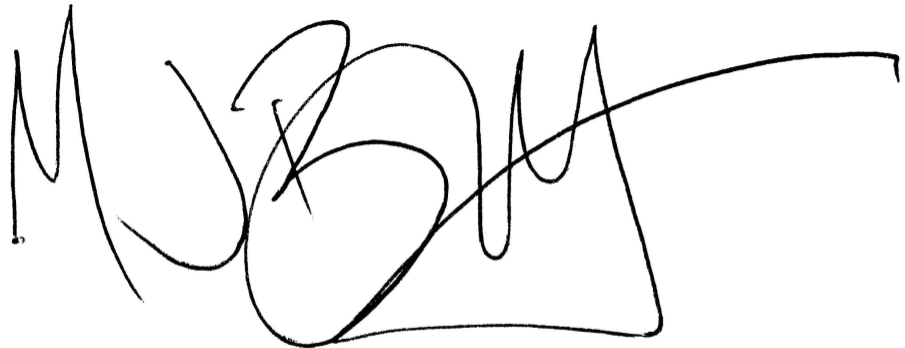 Signed on behalf of Connectworks Ltd: Signed on behalf of Connectworks Ltd: Signed on behalf of Connectworks Ltd: Signed on behalf of Connectworks Ltd: Signed on behalf of Connectworks Ltd: Signed on behalf of Connectworks Ltd: Signed on behalf of Connectworks Ltd: Signed on behalf of Connectworks Ltd: Signed on behalf of Connectworks Ltd: Signed on behalf of Connectworks Ltd: Signed on behalf of Connectworks Ltd: Signed on behalf of Connectworks Ltd: Signed on behalf of Connectworks Ltd: Name: Matt BarnettName: Matt BarnettName: Matt BarnettName: Matt BarnettName: Matt BarnettName: Matt BarnettTitle: COOTitle: COOTitle: COOTitle: COOTitle: COOTitle: COOTitle: COODate: 27/07/2023Signed on behalf of Centrix Group Ltd:Signed on behalf of Centrix Group Ltd:Signed on behalf of Centrix Group Ltd:Signed on behalf of Centrix Group Ltd:Signed on behalf of Centrix Group Ltd:Signed on behalf of Centrix Group Ltd:Signed on behalf of Centrix Group Ltd:Signed on behalf of Centrix Group Ltd:Signed on behalf of Centrix Group Ltd:Signed on behalf of Centrix Group Ltd:Signed on behalf of Centrix Group Ltd:Signed on behalf of Centrix Group Ltd:Signed on behalf of Centrix Group Ltd:Signed on behalf of Centrix Group Ltd:Name:Name:Name:Name:Title:Title:Title:Title:Title:Title:Title:Title:Date:Date:Signed on behalf of Centrix Data One Ltd:Signed on behalf of Centrix Data One Ltd:Signed on behalf of Centrix Data One Ltd:Signed on behalf of Centrix Data One Ltd:Signed on behalf of Centrix Data One Ltd:Signed on behalf of Centrix Data One Ltd:Signed on behalf of Centrix Data One Ltd:Signed on behalf of Centrix Data One Ltd:Signed on behalf of Centrix Data One Ltd:Signed on behalf of Centrix Data One Ltd:Signed on behalf of Centrix Data One Ltd:Signed on behalf of Centrix Data One Ltd:Signed on behalf of Centrix Data One Ltd:Signed on behalf of Centrix Data One Ltd:Name:Name:Name:Name:Title:Title:Title:Title:Title:Title:Title:Title:Date:Date: